CAREER OPPORTUNITIES FOR VISUALLY IMPAIRED TENNESSEEANSTennessee Business Enterprises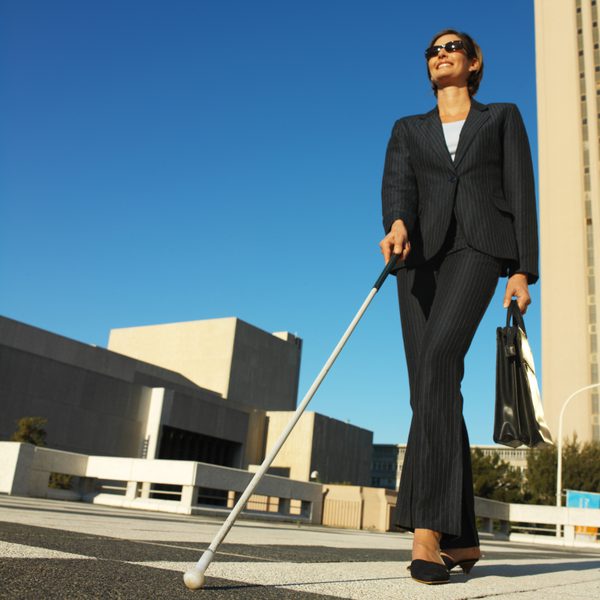 What is Tennessee Business Enterprises (TBE)?A division of Tennessee Department of Human Services, Vocational Rehabilitation, and Services for the BlindProvides career opportunities to legally blind citizens of Tennessee in vending and food service management What does TBE offer?A thorough training program that includes in-depth classroom training and hands-on instruction, which prepares the individual to be a Manager of one of our vending/food service facilities.Established turn-key businesses, which include necessary equipment and a beginning merchandise inventoryOngoing support services including professional business consultation, continuing education, and equipment repair and maintenanceAccess to health insurance benefitsWhere are TBE businesses located? TBE Managers operate businesses in locations across the state, primarily in government facilities. These businesses take different forms, including vending machines, cafés, c-stores, micro-markets, inmate commissaries, or combinations of these forms. 			How do I take my first steps to success and independence as a TBE Manager?Call the State of Tennessee Vocational Rehabilitation at 615-313-4891Call TBE at 800-628-7818Visit the TBE website: https://www.tn.gov/humanservices/ds/bvis-tn-business-enterprises.html